scheikunde (pilot) HAVO	2009-2 uitwerkbijlageNaam kandidaat 	 Kandidaatnummer	 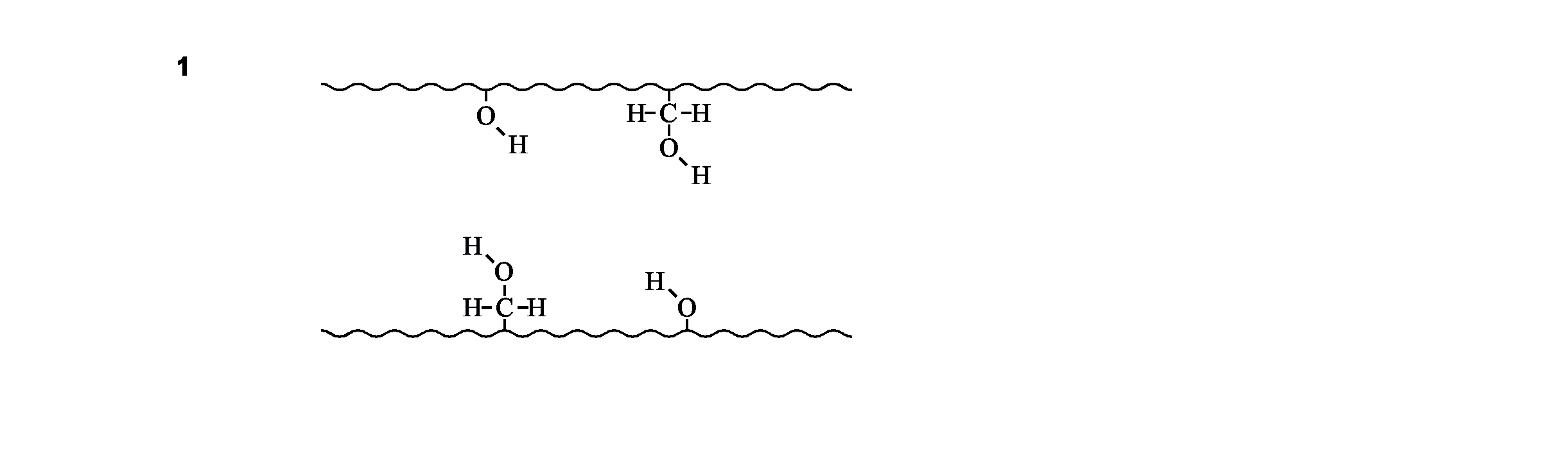 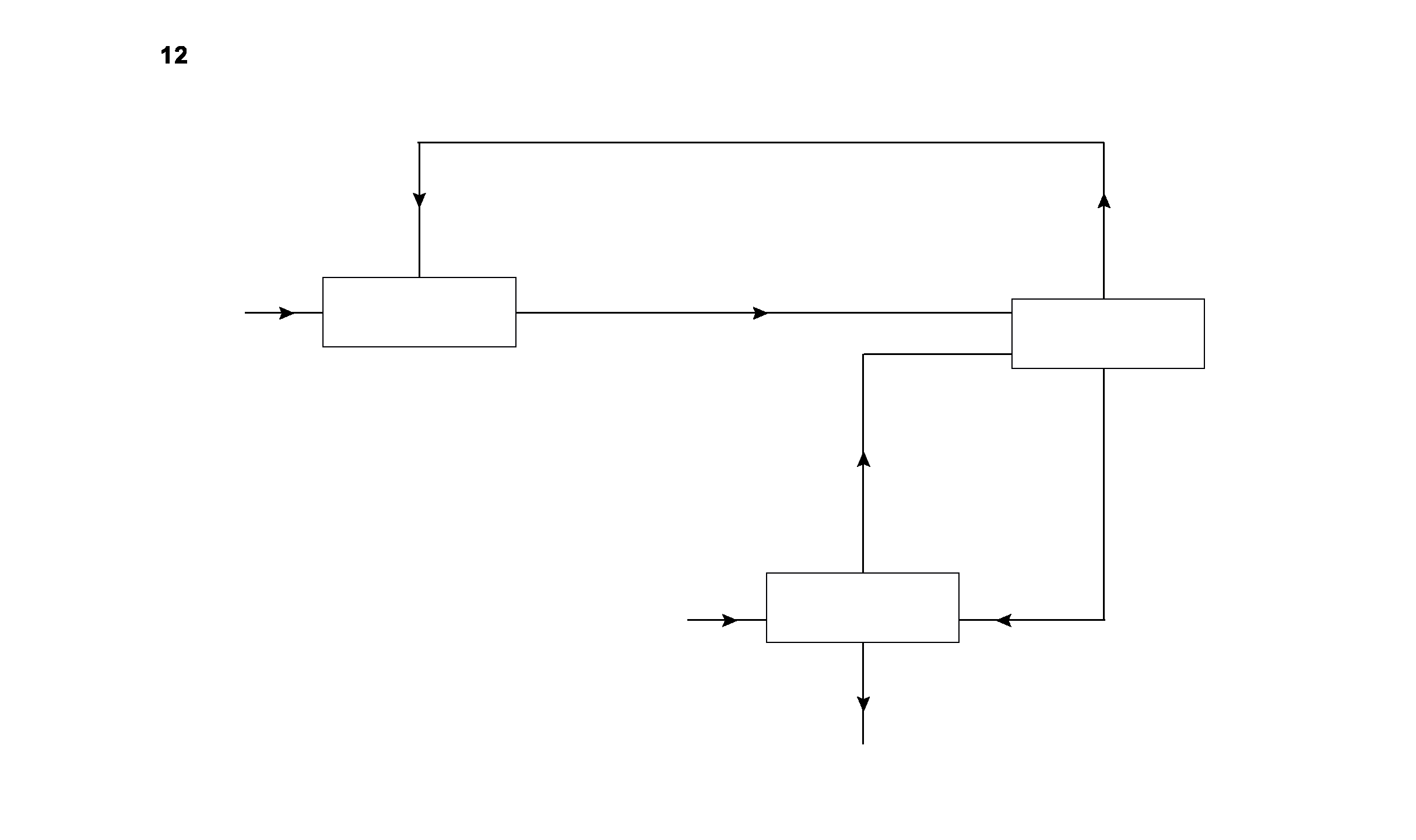 VERGEET NIET DEZE UITWERKBIJLAGE IN TE LEVEREN947-1028-f-HA-2-u*	einde 